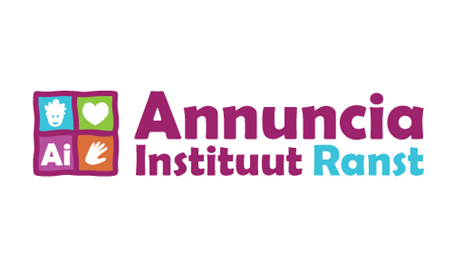 Schooljaar : 2018-2019Naam en voornaam van de leerling: ………………………………………………………………….  Klas: ………………………………..Geachte ouder,Op 25 mei 2018 werd de Europese verordening aangaande de bescherming van persoonsgegevens van kracht. Eén van de beleidsmaatregelen die wij treffen in het kader van deze wetgeving is het toelichten en bevragen van de werking omtrent beeldmateriaal in onze school.Om onze goede interne werking te garanderen dienen wij van elke leerling een pasfoto te nemen om te gebruiken in onze eigen afgeschermde administratieve systemen.Tijdens schoolactiviteiten maken wij beeldmateriaal (foto’s, video’s, …) dat wij daarna ook mogelijk publiceren. Het betreft hier enkel sfeerbeelden van onze schoolactiviteit. Alle beelden worden ten allen tijde beoordeeld als goede huisvader. Als er toch beelden zouden gepubliceerd zijn waarop u herkenbaar bent en waarvan u wenst dat we deze verwijderen, kan u dat laten weten via                           privacy@annuncia-ranst.be?????? JA/NEE + DOORGEVEN AAN Jeroen!!!!Verder wensen wij voor het publiceren van klasfoto’s enerzijds en portret- & groepsfoto’s tijdens schoolactiviteiten anderzijds u het volgende te vragen. Ondergetekende stemt in met de verwerking van deze gegevens in het kader van de vermelde doelen. Naam ouder / leerling: ………………………………………………………………………………….Datum: ……… / ……… / 20………                                                                          			Handtekening: Bedankt voor uw medewerking.Klasfoto’sKlasfoto’sPortret en groepsfoto’s1Portret en groepsfoto’s1JANEENJANEENMag het vermelde type foto waarop u duidelijk herkenbaar bent  gepubliceerd worden?  Per type aanduiden aub.In ons intern systeemOOOOOp het publiek gedeelte van onze websiteOOOOOp de sociale media van de schoolOOOOMag dit type foto ook gearchiveerd worden met een maatschappelijk verantwoord doel voor de komende 99 jaar?OOOO